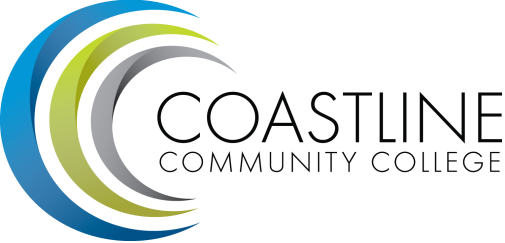 Classified Senate Meeting MinutesFebruary 19, 201510 am to 12 pmCollege Center, 4th floor conference roomApproval of Minutes (5 minutes):Fundraising Update (10 minutes):PaintsUncorkedCollege-wide Agenda format (10 minutes):Committee Reports (10 minutes):Hot Topics (10 minutes):Angel game. Next Meeting: March 19, 2015